BATH AND NORTH EAST SOMERSET COUNCIL(VARIOUS ROAD, PAULTON) (20 M.P.H SPEED LIMIT) (30 M.P.H SPEED LIMIT) (VARIATION NO .1) ORDER 2022NOTICE is given that on 9th March 2022 the Bath and North East Somerset Council made the above order, under provisions contained in the Road Traffic Regulation Act 1984, the effect of which will remove Hallatrow Road from Schedule 2 of that order.The Bath and North East Somerset Council (Various Roads, Paulton) (20 M.P.H Speed limit) (30 M.P.H Speed Limit) (Variation NO.1) Order 2022 will come into operation on 14th March 2022. Full details of the proposal are contained in the draft order which, together with a map and a Statement of the Council’s Reasons for proposing to make the order, may be inspected at: The One Stop Shops at The Hollies, High Street, Midsomer Norton, 3-4 Manvers Street, Bath and at the Keynsham Civic Centre, Market Walk, Keynsham during normal office hours. The proposal may also be viewed on the Council’s website by typing in 21-009 in the search box on the home page: www.bathnes.gov.uk/permanent-traffic-order-noticesAny person who desires to question the validity of, or any provision contained in the order on the grounds that it is not within the powers of the Road Traffic Regulation Act 1984 or on the grounds that any of the relevant requirements of that Act has not been complied with in relation to the order, may within six weeks after the date on which the order was made, apply to the High Court for this purpose.                                                                          Chris Major                                                                                  Divisional Director pf Place Management                                                                                   Bath & North East Somerset CouncilTraffic Management TeamBath and North East Somerset CouncilLewis HouseManvers StreetBATH   BA1 1JGDated: 10th March 2022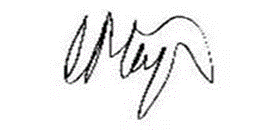 